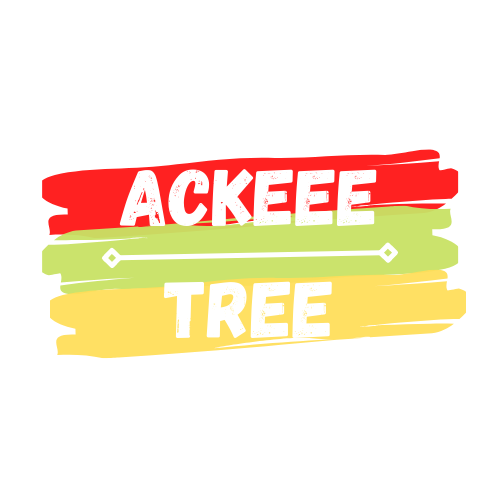 Our Policieswww.ackeeetree.comContents PageAdministering Medication Policy	4Admissions and Fees Policy	5Anti-Bullying Policy	6Arrivals and Departures	9Late Collection Policy	10Behaviour Management Policy	11Child Induction Policy	13Complaints Policy	14Confidentiality Policy	16Privacy Notice	17Dangerous Plants Policy	19Emergency Evacuation/Closure Procedure	22Equalities Policy	23Equality and Diversity Policy	25Fire Safety and Risk Assessment	27Health and Safety Policy	29Healthy Eating Policy	32Illness and Accidents	34Safe Internet Use	36Intimate Care Policy	37Involving Parents and Carers Policy	39Manual Handling Policy	40Missing Child Procedure	42Mission Statement	43Mobile Phone Policy	45Participation Policy	46Play Policy	47Risk Assessment Policy	48Safe Recruitment Policy	49Safeguarding Children & Child Protection Policy	52Smoking, Alcohol and Drugs	55Staff Disciplinary Procedure	56Staff Induction and Development	58Staff Code of Conduct & Dress Code	60Suspensions and Exclusions Policy	62Pandemic Policy & Contingency Policy	64Covid-19 Policy	66Whistleblowing Policy	70Administering Medication PolicyIf a child attending Ackeee Tree Children’s Club requires prescription medication of any kind, their parent or carer must complete a Permission to Administer Medicine form in advance. Staff at the club will not administer any medication without such prior written consent.Ideally, children should take their medication before arriving at the club. If this is not possible, children will be encouraged to take personal responsibility for their medication, if appropriate. If children carry their own medication (e.g. asthma inhalers), the club staff will offer to keep the medication safe until it is required. Inhalers must be labelled with the child’s name. The Ackeee Tree Children’s Club can only administer medication that has been prescribed by a doctor, dentist, nurse or pharmacist. However, if a medicine contains aspirin, we can only administer it if it has been prescribed by a doctor. All medication provided must have the prescription sticker attached which includes the child’s name, the date, the type of medicine and the dosage.A designated staff member will be responsible for administering medication or for witnessing self-administration by the child. The designated person will record receipt of the medication on a Medication Log, will check the medication is properly labelled, and will ensure that it is stored securely during the session. Before any medication is given, the designated person will:Check that the club has a current completed Permission to Administer Medicine formAsk another member of staff to witness that the correct dosage is givenWhen the medication has been administered, the designated person must:Record all relevant details on the Record of Medication Given formAsk the child’s parent or carer to sign the form to acknowledge that the medication has been givenWhen the medication is returned to the child’s parent or carer, the designated person will record this on the Medication Log.If a child refuses to take their medication, staff will not force them to do so. The manager and the child’s parent or carer will be notified, and the incident recorded on the Record of Medication Given form.Certain medications require specialist training before use, e.g. Epi Pens. If a child requires such medication, the manager will arrange appropriate training as soon as possible. It may be necessary to absent the child until such training has been undertaken. Where specialist training is required, only appropriately trained staff may administer the medication.A child’s parent or carer must complete a new Permission to Administer Medication form if there are any changes to a child’s medication (including change of dosage or frequency).If a child suffers from a long term medical condition, the club will ask the child’s parents to provide a medical care plan from their doctor, to clarify exactly what the symptoms and treatment are so that the club has a clear statement of the child’s medical requirements. Admissions and Fees PolicyThe Ackeee Tree Children’s Club is registered with Ofsted and the registration number is available on request. We provide care for children aged 6 and above, primarily serving the children of local schools but also accommodating children and adults online.Places are offered on a first-come, first served basis. When all places have been filled, a waiting list will be established, with the following order of priority:Siblings of children already attending the clubThose requiring the greatest number of sessions/hours per weekChildren living in the local area attending other schoolsSiblings of children who live in the area attending other schoolsRegistration
When an enquiry regarding places is made, parents or carers will be given all the relevant club information, including:Application formInformation regarding availability of placesApplicable details of the Admissions and Fees policyInformation for Parents HandbookIf a place is available, the parents and child will be invited to visit the club for an induction. The child will then be able to attend the club as soon as the completed forms and registration fees are received. It is the parent/carers responsibility to inform the school that Ackeee Tree Children’s Club will be collecting their child.If no places are available, the parent will be informed and the child’s name added to the waiting list.  As soon as suitable places become available, parents will be informed.Booking procedure
Parents must complete the application form and acknowledge/sign the late collection policy before their child(ren) can attend the club.	Permanent place:	Once booked, if a child does not attend for any reason, you will still be charged for this place. If you wish to cancel the whole booking, one week’s notice in writing is required.	Temporary booking:	We will accept temporary or occasional bookings as long as there are places available. If a temporary place has been booked and is no longer required, the club must be given 24 hours’ notice. If notice is not given, the place will still be charged for (see Fee structure below).Fee structure
Registration fees are £10 per child, to be paid when handing in the completed registration form.Fees are charged at £16 per day, per child for the After-After-School Club. Fees are charged per session £16 if child brings own lunch/snack or £18 if we at Ackeee Tree Ltd provide lunch/snack. Sessions are 9am-1pm, 10am-2pm or 2pm-6pm.The Club recognises that childcare can be costly, so we encourage eligible parents or carers to claim the childcare element of the Working Tax Credit. We are also willing to take childcare vouchers once registered with the childcare provider.Fees for the After-After-School Club should be paid monthly, unless a different timescale is given by senior management.Fees are charged for booked sessions. No discount is available for collecting a child/children early from the session. There is a charge of £1 per minute for late collection, which will be added to the next invoice. After-After-School Club – If Ackeee Tree Children’s Club is not notified by 09:30am of non-attendance, a full day fee will still be charged. Holiday Activity Club – Payment for booked sessions must be paid, unless 3 days’ notice is given at which only ½ the booked fee is payable. Payment of fees
Fees are reviewed annually by the manager. The club will consider requests for variation to payment terms on an individual basis. Anyone making these requests should contact the manager at the earliest opportunity. Any queries regarding fees should be directed to senior management. If fees are not paid, the club will write to the parent or carer, requesting payment. If the parents or carers are having difficulty making the payment on time, we recommend that they arrange a meeting with senior management as soon as possible. If the fees remain unpaid after all the above options have been explored, the club will cancel the child’s place. Refunds are only available should the premises of Ackeee Tree Children’s Club or Ackeee Tree Children’s Club is closed (see  Emergency Evacuation/Closure Procedure).Anti-Bullying PolicyThe Ackeee Tree Children’s Club will provide a supportive, caring and safe environment in which all children are free from the fear of being bullied. Bullying of any form is not tolerated in our club, whether carried out by a child or an adult. Staff, children and parents or carers will be made aware of the clubs position on bullying. Bullying behaviour is unacceptable in any form.Any child who is a victim of bullying will be dealt with in a sympathetic manner. If bullying is suspected or reported, the incident will be dealt with immediately by the member of staff informed, and then discussed with the supervisor. A clear account of the incident will be recorded in an Incident Log. All staff will be informed so that close monitoring of the victim and bullying can begin. Parents of both parties will be informed. The Ackeee Tree Children’s Club define bullying as repeated harassment of others through emotional, physical, psychological or verbal abuse.	Emotional: Being deliberately unkind, shunning or excluding another person from a group or tormenting them. For example, making another person feel ‘left out’ of a game or activity, passing notes about others or making fun of another person.	Physical: Pushing, scratching, spitting, kicking, hitting, biting, taking or damaging belongings, tripping up, punching or using any sort of violence against another person.	Psychological: Behaviour likely to create a sense of fear or anxiety in another person.	Verbal: Name-calling, put-downs, ridiculing or using words to attack, threaten or insult. For example, spreading rumours or making fun of another person’s appearance.Racial harassment can take any of the forms of bullying listed above, but is motivated by the victim’s colour, race, nationality, or ethnic or national origins. Incidents of racial harassment will be recorded as such on the Incident Log. See the Equalities policy for more information on how we deal with and challenge discriminatory behaviour.Preventing bullying behaviour
Staff at Ackeee Tree Children’s Club will foster an anti-bullying culture in the following ways:Encouraging caring and nurturing behaviourDiscussing friendships and encouraging paired, group and team playEncouraging children to report bullying without fearDiscussing the issues surrounding bullying with the children, including why bullying behaviour will not be toleratedExploring the consequences of bullying behaviour with the childrenResponding to bullying behaviour
Ackeee Tree Children’s Club acknowledges that despite all efforts to prevent it, bullying behaviour is likely to occur on occasion. Should such incidents occur, the club will follow the procedure outlined below:We will address all incidents of bullying thoroughly and sensitivelyVictims of bullying will be offered the immediate opportunity to discuss the matter with a member of staff who will reassure the child and offer supportThey will be reassured that what they say will be taken seriously and handled sympatheticallyStaff will support the individual who has been bullied, keeping them under close supervision, and checking their welfare regularly.If another child witnesses bullying and reports this, staff will reassure them that they have done the right thing. Staff will then investigate the matter.If a member of staff witnesses an act of bullying, involving children or adults at the club, they will inform the supervisor.Children who have bullied will be helped by discussing what has happened, establishing why the child became involved. Staff will help the child to understand why this form of behaviour is unacceptable and will encourage him/her to change their behaviour.If bullying behaviour persists, more serious actions may be taken, as laid out in the suspensions and Exclusions policy. All incidents of bullying will be reported to the manager and will be recorded in the Incident Log. The manager and relevant staff will review the club’s procedures in respect of bullying, to ensure that practices are relevant and effective. Arrivals and DeparturesAckeee Tree Children’s Club recognises that the safe arrival and departure of the children in our care is paramount.The manger will ensure that an accurate record is kept of all children in the club and that any arrivals or departures are recorded in the register. The register is kept in an accessible location on the premises at all times. In addition, we conduct regular headcounts during the session. Escorting children to the club
The club and school have a clear agreement concerning the transfer of responsibility for children’s safety. We will risk assess the route used to escort children to the play area and the park regularly.Arrivals
Our staff will greet each child warmly on their arrival at the club.Holiday Activity Club: Parents are to sign their child/children in the daily register straightaway, including time of arrival. For the safety of the child, no child is to be left at the gate.After-School Club: Staff will record the child’s attendance in the daily register straightaway, including the time of arrival.DeparturesStaff will ensure that parents or carers sign children out before they leave, including the time of collectionChildren can only be collected by an adult who has been authorised to collect them on their registration form, usually the parent/carer or emergency contact. Any other persons authorised to collect children must have written permission from the parent/carer sent to the manager.The child’s parents or carers must inform the club in advance if someone who is not listed on the registered form is to collect the child. The manager will contact the main parent or carer for confirmation if they have any concerns regarding departuresThe parent or carer must notify the club if they will be late collecting their child. If the child is not collected, the late collection policy will be followedChildren over the age of 8 will only be allowed to leave the club alone at the end of the session, if the club has discussed this with the child’s parents and has received their written consent.Children below the age of 8 will not be allowed to leave the club unaccompaniedAbsences
If a child is going to be absent from a session, parents must notify the club in advance and recognise the admissions and fees policy. If a child is absent without explanation, staff will contact the school and parents/carers about the whereabouts of the child. If there is no explanation for the absence, the club will activate the Missing Child Procedure.The club will try to discover the causes of prolonged and unexplained absences. Regular absences could indicate that a child or their family might need additional support. Late Collection PolicyIt is extremely important that children are collect on time from The Ackeee Tree Children’s Club. Late collections cause major issues to the site at which The Ackeee Tree Children’s Club holds a contract with.The Ackeee Tree Children’s Club Holiday Activity Club finishes promptly at 6pm.
Parents/carers agree to make appropriate arrangements for their child to be collected at the stated finish time. Please be aware that late collection after this time will be charged at £1 per minute, which must be paid on the day. Parents/carers must allocate a responsible adult to collect their child and those responsible persons must be named on the registration form. Children will only be dismissed to the responsible adults named on the registration form. When the collecting adult is not provided on the registration form, a phone call for verbal permission with an accurate description of the collector is required before releasing any child to anyone. A password will be required. It is the parents/carers responsibility to ensure those authorised to collect their child is aware and understands the importance of collecting the child on time. Please Note: Any confusion which leads to the child remaining with The Ackeee Tree Children’s Club after the finishing time will result in the late fee being charged.On the first occasion that a child is collected late; parents/carers will be reminded of the late collection policy and asked to sign a late collection agreement with details of monies owed.If a child is collected late on more than two occasions; parents/carers will be reminded of the late collection policy, asked to sign a late collection agreement and risks their child being excluded from The Ackeee Tree Children’s Club.Parents/carers must contact The Ackeee Tree Children’s Club on 07944 906 999 if they are aware they may be late to collect their child. After 6pm, the child will remain in the care of two of the Club’s staff, off the Club’s premises, until collected by the parent/carer, or until placed in the care of the Social Care Team. A note will be left on the door of the Club informing the child’s parent or carer where the child has been taken. If the manager has been unable to contact the child’s patents or carers after 30 minutes, the manger will contact the local authority triage for advice. Useful contacts Newham Triage: 0203 373 4600		Out of hours: 0208 430 2000Behaviour Management PolicyThe Ackeee Tree Children’s Club After-School Club and Holiday Activity Club use effective behaviour management strategies to promote the welfare and enjoyment of children attending the Club. Working in partnership with parents, we aim to manage behaviour using clear, consistent and positive strategies. The Club rules are clearly displayed at every session, and are discussed regularly. The Club will have a designated member of staff responsible for behaviour management.Whilst at The Ackeee Tree Children’s Club After-School Club and Holiday Activity Club we expect children to:Use socially acceptable behaviourComply with the Club rules, which are compiled by the children attending the clubRespect one another, accepting differences of race, gender, ability, age and religionDevelop their independence by maintaining self-disciplineChoose and participate in a variety of activitiesAsk for help if neededEnjoy their time at the ClubElectronic devices are NOT allowedEncouraging positive behaviour
At The Ackeee Tree Children’s Club After-School Club and Holiday Activity Club positive behaviour is encouraged by:Staff acting positive role modelsPraising appropriate behaviourInforming parents about individual achievementsCelebration for exceptional accomplishmentsOffering a variety of play opportunities to meet the needs of the children attending the ClubIt is inevitable that as children develop and learn, there are times when they need support and guidance to understand that their behaviour is not acceptable. Staff at the Club will try to determine the cause of triggers of the inappropriate behaviour to prevent the situation from recurring. Dealing with inappropriate behaviourChallenging behaviour will be addressed in a calm, firm and positive mannerIn the first instance, the child will be temporarily removed from the activityStaff will discuss why the behaviour displayed is deemed inappropriateStaff will give the child an opportunity to explain their behaviour, to help prevent a recurrenceStaff will encourage and facilitate mediation between children to try to resolve conflicts through discussion and negotiationIf the inappropriate behaviour appears to be as a result of boredom, staff will consult with the child to find activities that more fully engage themStaff will consult with parents to formulate clear strategies for dealing with persistent inappropriate behaviour.We will not threaten any punishment that could adversely affect a child’s well-being (e.g. withdrawal of food or drink).If after consultation with parents and the implementation of behaviour management strategies, a child continues to display inappropriate behaviour, the Club may decide to exclude the child in accordance with Suspensions and Exclusions policy. The reasons and processes involved will be clearly explained to the child.Physical Intervention
Physical intervention will only be used as a last resort, when staff believes that action is necessary to prevent injury to the child or others, or to prevent significant damage to equipment or property. If a member of staff has to physically restrain a child, the manager will be notified and an Incident record will be completed. The incident will be discussed with the parent or carer as soon as possible. If staff are no confident about their ability to contain a situation, they should call the manager or, in extreme cases, the police.All serious incidents will be recorded on an Incident record and kept in the child’s file. This may be used to build a pattern of behaviour, which may indicate an underlying cause. If a pattern of incidents indicates possible abuse, we will implement child protection procedures in accordance with Safeguarding policy.Corporal punishment
Corporal punishment or the threat of corporal punishment will never be used at the Club.We will take all reasonable steps to ensure that no child who attends our Club receives corporal punishment from any person who cares for or is in regular contact with the child, or from any other person on our premises. Child Induction Policy
When children first join The Ackeee Tree Children’s Club After-School Club and Holiday Activity Club they will be allowed to settle in at their own pace. We encourage parents or carers to visit the premises with their child shortly before they are due to start. This gives the children the opportunity to look around the Club and ask any questions. If also gives parents the opportunity to complete the necessary paperwork for registration with the Club if this has not yet been done. Induction for new childrenThe new child will be introduced to all members of staff and informed about any other regular visitors to the clubThe Club’s activities, rules and routines, such as snacks, signing in and signing out, will be explainedThe child will be shown around the Club and told where they can and cannot go.The fire evacuation procedure and the locations of all fire exits will be explainedThe child will be introduced to the other children at the ClubStaff will keep a close eye on the new child and will ensure that they are happy, engaged and feel secure in the Club environmentIf a child seems to be taking an unusually long time to settle in, this will be discussed with their parents or carers to see what can be done to make the transition easier.Complaints Policy
At Ackeee Tree Children’s Club After-School Club and Holiday Activity Club, we aim to work in partnership with parents to deliver a high-quality childcare service for everyone. If for any reason we fall short of this goal, we would like to be informed to amend our practices for the future. Our complaints policy will be displayed on the premises at all times. Records of all complaints will be retained for a period of at least three years. A summary of complaints is available for parents on request. The manager will generally be responsible for dealing with complaints. If the complaint is about the manager, the registered person or other senior member of staff will investigate the matter. Any complaints received about staff members will be recorded on a Staff Incident Report. Complaints can be logged by non-staff members using the Complaint Form. All complaints can be logged using the Record of Complaint form. Any complaints made will be dealt with in the following manner:Stage One:Complaints about aspects of the club’s activity:The manager will discuss the matter informally with the parent or carer concerned and aim to reach a satisfactory resolution.Complaints about an individual staff member:If appropriate, the parent will be encouraged to discuss the matter with the staff concerned. If the parent feels this is inappropriate, the matter will be discussed with the manager, who will then discuss the complaint with the staff member and try to reach a satisfactory resolution.Stage Two:If it is impossible to reach a satisfactory resolution to the complaint through informal discussion, the parent or carer should put their complaint in writing to the manager. The manager will (in order, where relevant):Acknowledge receipt of the letter within 7 daysInvestigate the matter and notify the complainant of the outcome within 28 daysSend a full response in writing, to all relevant parties, including details of any recommended changes to be made to the club’s practices or policies as a result of the complaintMeet relevant parties to discuss the club’s response to the complaint, either together or on an individual basisIf child protection issues are raised, the manager will refer the situation to the club’s Child Protection Officer, who will then contact Newham Triage and follow the procedures of the Safeguarding and Child Protection Policy. If a criminal act may have been committed, the manager will contact the police. Making A Complaint To OfstedAny parent or carer can submit a complaint to Ofsted about Ackeee Tree Children’s Club at any time. You can get in touch with Ofsted at enquiries@ofsted.gov.uk or 0300 123 4666 to make a complaint. Otherwise, you may visit the Ofsted website directly for further information.Telephone 0300 123 1231 (general enquiries)Website: https://www.gov.uk/government/organisations/ofstedConfidentiality Policy 
At The Ackeee Tree Children’s Club After-School Club and Holiday Activity Club, we respect the privacy of the children attending the Club and the privacy of their parents or carers. Our aim is to ensure that all those using and working at The Ackeee Tree Children’s Club After-School Club and Holiday Activity Club can do so with confidence. Further details are found in the Privacy Notice. We will respect confidentiality in the following ways:Parents can ask to see the records relating to their child, but will not have access to information about any other childrenStaff will only discuss individual children for purposes of planning and group management. Staff are made aware of the importance of confidentiality during their induction processInformation given by parents to Club staff will not be passed on to their parties without permission unless there is a safeguarding issue (as covered in our Safeguarding Policy)Concerns or evidence relating to a child’s safety will be kept in a confidential file and will not be shared within the Club, except with the designated Child Protection Officer and the managerIssues relating to the employment of staff, whether paid or voluntary, will remain confidential to those making personnel decisionsConfidential records are stored securely in a lockable file off siteSharing information with outside agencies 
We will only share information with outside agencies on a need-to-know basis and with consent from parents, except in cases relating to safeguarding children or criminal activity. If we decide to share information without parental consent, we will record this in the child’s file, clearing stating our reasons.We will only share relevant information that is accurate and up to date. Our primary commitment is to the safety and well-being of the children in our care.General Data Protection Regulation (GDPR) 
As of 25 May 2018, GDPR is a new, Europe-wide law that replaces the Data Protection Act 1998 in the United Kingdom. The Ackeee Tree Children’s Club is compliant with the GDPR and will only share your personal data with a legal body that has a statutory duty to access/request this information as detailed in our Privacy Notice. The Ackeee Tree Children’s Club complies with The Data Protection Act 2018.Privacy Policy/Notice How we use children’s information 
The Ackeee Tree Children’s Club is the data controller of the personal information you provide to us. This means The Ackeee Tree Children’s Club determines the purposes for which, and the manner in which, any personal data relating to the children and their families is to be processed. The data contact person for The Ackeee Tree Children’s Club is Alesha Young. Her role is to oversee all data controller responsibilities and contact ICO to ensure The Ackeee Tree Children’s Club is in line with policy and procedures. In some cases, your data will be outsourced to a third party processor, however, this will not be done without your consent, or unless the law requires The Ackeee Tree Children’s Club to share your data. When The Ackeee Tree Children’s Club outsources data to a third party processor, the same data protection standards uphold by The Ackeee Tree Children’s Club is imposed on the processor.The categories of pupil information we collect, hold and share include:Personal information (such as name and address)Characteristics (such as ethnicity, language, nationality and country of birth)Attendance (such as sessions attended)Relevant medical informationSpecial Educational Needs informationBehaviour informationSafeguardingTrips and activitiesWhy we collect and use this information 
The Ackeee Tree Children’s Club holds the legal right to collect and use personal data relating to children and their families.We collect and use personal data in order to meet legal requirements and legitimate interest set out in the GDPR and UK law, including those in relation to the following:Article 6 and 9In accordance with the above, the personal data of children and their families is collected and used of the following reasons:To provide appropriate pastoral careTo assess the quality of our servicesTo comply with the law regarding data sharingTo safeguard childrenStoring children’s data 
Personal data relating to children at The Ackeee Tree Children’s Club and their families is stored in line with The Ackeee Tree Children’s Club Confidentiality Policy and the GDPR. In accordance with the GDPR, The Ackeee Tree Children’s Club does not store personal data indefinitely; data is only stored for as long as necessary to complete the task for which it was originally collected. Will my information be shared? 
The Ackeee Tree Children’s Club is required to share information with Ofsted, Childcare Voucher Providers and the Department for Education (DfE) for statistical basis. DfE may share information in the UK for:Conducting research or analysisProviding information, advice or guidanceLocal authorityThe Ackeee Tree Children’s Club will not share your information with any third parties without your consent, unless the law tells us to do so. What are your rights? 
Parents and children have the following rights in relation to the process of their personal data. 
You have the right to:Be informed about how The Ackeee Tree Children’s Club uses your personal dataRequest access to the personal data The Ackeee Tree Children’s Club holdsRequest that your personal data is amended if it is inaccurate or incompleteRequest that your data is erased where there is no compelling reason for its continued processingRequest that the processing of your data is restrictedObject to your personal data being processedWhere the processing of your data is based on your consent, you have the right to withdraw this consent at any time. If you have a concern about the way The Ackeee Tree Children’s Club is collecting or using your personal data, you can raise a concern with the Information Commissioner’s Office (ICO); Telephone number 0303 123 1113 Monday – Friday 9am-5pm.Dangerous Plants Policy
The Ackeee Tree Children’s Club After-School Club and Holiday Activity Club recognise that many plants are poisonous if eaten or capable of causing allergic reactions if handled. Accordingly, no plants on the list of the dangerous plants show below are allowed on the premises without first conducting a risk assessment to review the degree of risk posed to the children.The outside play area at the Club has also been checked for the dangerous plants listed below. Where a potentially dangerous plant exists and we are unable to remove it, we have conducted a risk assessment which takes into account:The ages and maturity of the childrenThe degree of supervisions requiredWhether we need to restrict access to affected areasHow children with allergies might be affectedThe following is a list of the most commonly found plants that staff should be aware of a posing a possible hazard. Note that this list is not fully comprehensive.Emergency Evacuation/Closure Procedure
The Ackeee Tree Children’s Club After-School Club and Holiday Activity Club will make every effort to keep the Club open, but in exceptional circumstances, we may need to close at short notice.The following are possible reasons for emergency closure:Serious weather conditionsHeating system failureBurst water pipesFire or bomb scare/explosionDeath of a member of staff or childAssault on a staff member or childSerious accident or illnessPandemicIn the event of an emergency our primary concern will be to ensure that both children and staff are kept safe. If it is necessary to evacuate the Club, the following steps wills be taken:In the event of having to close A session parents/carers will be notified immediately by text, email or phone.If appropriate the manager or session supervisor will contact the emergency servicesAll children will be escorted from the building to the assembly point using the nearest safe exitNo attempt will be made to collect personal belongings, or to re-enter the building after evacuationA nominated member of staff will check the premises and will collect the register (including emergency contact details) providing that this does not put anyone at riskBefore leaving the building, the designated person will close all accessible doors and windows, if it safe to do soThe register will be taken and all children and staff accounted forIf any person is missing from the register, the emergency services will be informed immediatelyThe manager will contact parents to collect their child(ren). If the register is not available, the manager will use the emergency contacts list (which is kept off site)All children will be supervised until they are safely collectedIf after every attempt, a child’s parent or carers cannot be contacted, the Club will follow its Uncollected Child procedureIf the Club has to close, even temporarily, or operate from alternative premises, as a result of the emergency, we will notify Ofsted.Telephone: 0300 123 1231 (General Enquiries)Website: https://www.gov.uk/government/organisations/ofstedEqualities Policy
At The Ackeee Tree Children’s Club After-School Club and Holiday Activity Club, we will ensure that we provide a safe and caring environment, free from discrimination, for everyone in our community including children with additional needs.To achieve the Club’s objective of creating an environment free from discrimination and welcoming to all, the Club will:Respect the different racial origins, religions, cultures and languages in a multi-ethnic society so that each child is valued as an individual without racial or gender stereotypingNot discriminate against children on the grounds of disability, sexual orientation, class, family status or HIV/Aids statusHelp all children to celebrate and express their cultural and religious identity by providing a wide range of appropriate resources and activitiesStrive to ensure that children feel good about themselves and others, by celebrating the differences which make us all unique individualsEnsure that its services are available to all parents/carers and children in the local communityEnsure that the Club’s recruitment policies and procedures are open, fair and non-discriminatoryWork to fulfil all the legal requirements of the Equality Act 2010We will monitor and review the effectiveness of our inclusive practice by conducting an Inclusion Audit on an annual basisChallenging inappropriate attitudes and practices
We will challenge inappropriate attitudes and practices by engaging children and adults in discussion, by displaying positive images of race and disability, and through our staff modelling anti-discriminatory behaviour at all times.Racial harassment
The Club will not tolerate any form of racial harassment. The Club will challenge racist and discriminatory remarks, attitudes and behaviour from the children at the Club, from staff and from any other adults on Club premises (e.g. parents/carers collecting children).Equal Opportunities Named Coordinator
The Club will designate an Equal Opportunities Named Coordinator (ENCO). The Enco is responsible for ensuring that:Staffs receives relevant and appropriate training The Equalities policy is consistent with current legislation and guidanceAppropriate action is taken wherever discriminatory behaviour, language or attitudes occurChildren with additional needs
Our Club recognises that some children have additional needs or physical disabilities that require particular support and assistance. We will assess the individual needs of each child in consultation with their parents prior to their attending the Club, and will make reasonable adjustments to ensure that children can access our services and are made to feel welcome.Where one-to-one support is required, we will assist parents in accessing the funding required to provide the additional care.Special Educational Needs Disability Coordinator
The Club will designate a Special Needs Disability Coordinator (SENDCO). The SENDCO will:Manage the provision for children with special educational needs or physical disabilitiesBe fully experienced in the care and assessment of such childrenAll members of staff will assist the SENDCO in caring for children with additional needs or physical disabilities.Equality and Diversity PolicyThis policy sets out Ackeee Tree’s approach to equality and diversity. Ackeee Tree is committed to promoting equality and diversity and promoting a culture that actively values everyone. Ackeee Tree aims to be an inclusive organisation, committed to providing equal opportunities throughout employment including in the recruitment, training and development of employees, and to pro-actively tackling and eliminating discrimination.We consider that equality means breaking down barriers, eliminating discrimination and ensuring equal opportunities and access for all groups in employment.We consider diversity to mean celebrating difference and valuing everyone. Each person is an individual with visible and non-visible differences and by respecting this everyone can feel valued for their contributions which is beneficial not only for the individual but for Ackeee Tree too. Ackeee Tree CommitmentEvery employee, potential employee or volunteer is entitled to a working environment that promotes dignity, equality and respect for all. Ackeee Tree will not tolerate any acts of unlawful or unfair discrimination (including harassment) committed against an employee, contractor, job applicant or visitor because of a protected characteristic:SexGender reassignmentPregnancy & maternityRaceSexual orientationDisabilityReligion and or beliefRaceAllegations regarding potential breaches of this policy will be treated in confidence and investigated in accordance with the appropriate procedure. All allegations are to be passed to the Business Manager and will be dealt with in line with our safer recruitment policy.Fire Safety and Risk Assessment
The Ackeee Tree Children’s Club After-School Club and Holiday Activity Club understand the importance of vigilance to fire safety hazards. To this end:Members of staff are aware of the location of all fire exits, the fire assembly point and where fire safety equipment is storedChildren will be introduced to the fire safety procedures during their settling in period and through regular fire drillsFire drills will be conducted at least twice a month or whenever new staff or children join the clubAll children will be made aware of the location of fire exits and the fire assembly pointFire doors and fire exits are clearly marked, are not obstructed at any time and are easily opened from the insideFire doors are kept closed at all times but never lockedFire extinguishers, fire alarms and smoke alarms are regularly tested in accordance with manufacturer’s guidanceAll fire drills are recorded in the Fire Drill LogThe Club has notices explaining the fire procedures which are positioned next to every fire exitFire prevention 
The Club will take all steps possible to prevent fires occurring by:Ensuring that power points are not overloaded with adaptorsEnsuring that the Club’s Smoking, Alcohol and Drugs policy is observed at all timesChecking for frayed or trailing wiresChecking that fuses are replace safelyUnplugging all equipment before leaving the premisesStoring any potentially flammable materials safelyIn the event of a fireA member of staff will raise the alarm and call the emergency servicesThe children will immediately be escorted out of the building to the assembly point using the nearest marked exitNo attempt will be made to collect personal belongings, or to re-enter the building after evacuationThe premises will be checked by the Fire Safety Officer and the register will be collected, providing that it is safe to do soThe Fire Safety Officer will close all doors and windows to prevent the spread of the fire when they leave the building if it is safe to do soThe register will be taken and all children and staff accounted forIf anyone is missing from the register, the emergency services will be informedIf the register is not available, the manager will use the emergency contacts list (which is kept off the premises) to contact parents or carersIf the Fire Safety Officer is not present at the time of the incident, the manager will assume responsibility or nominate.Responsibilities of the Fire Safety Officer
The Club will have a designated Fire Safety Officer (FCO). The FCO is responsible for carrying out the fire safety risk assessment and for ensuring that all staff members are made aware of the fire safety procedures during their induction period.The Regulatory Reform (Fire Safety) Order 2005 requires that a fire safety risk assessment is undertaken for the workplace based on The Department of Communities and Local Government’s 5 step guide:https://www.gov.uk/government/uploads/system/uploads/attachment_data/file/14899/fsra -5-step-checklist.pdfThe Risk assessment should cover:Identifying potential fire risksIdentifying people at riskEvaluating the risks arising from the hazards identified and the means of minimising those risksRecording the hazards, preparing a fire prevention plan and sharing these with other members of staffReviewing the fire safety risk assessment on a regular basisThe FCO should liaise with the local Fire and Rescue Service for further advice and should ensure that Emergency Contact details are recorded at the front of the register and a copy stored off premises. A replacement will be with another member of staff. Health and Safety Policy
The Ackeee Tree Children’s Club After-School Club and Holiday Activity Club consider health and safety to be of utmost importance. We comply with The Health and Safety at Work Act 1974 and the Workplace (Health, Safety and Welfare) Regulations 1992 at all times.The Club has appropriate insurance cover, including employer’s liability insurance and public liability insurance.Each member of staff follows the Club’s Health and Safety policy and is responsible for:Maintaining a safe environmentTaking reasonable care for the health and safety of themselves and others attending the ClubReporting all accidents and incidents which have caused injury or damage or may do so in the futureUndertaking relevant health and safety training when required to do so by the managerAny member of staff who disregards safety instructions or recognised safe practices will be subject to disciplinary procedures.Responsibilities of the registered person
The registered person for the setting holds ultimate responsibility and liability for the safe operation of the Club. The registered person will ensure that:The Club will have a designated health and safety officerAll staff receives information on health and safety matters, and receives training where necessaryThe Health and Safety Policy and procedures are reviewed regularlyStaffs understand and follow health and safety proceduresResources are provided to meet the Club’s health and safety responsibilitiesAll accidents, incidents and dangerous occurrences are properly reported and recorded. This includes informing Ofsted, child protection agencies and the Health and Safety Executive under RIDDPR (Reporting of Injuries, Diseases and Dangerous Occurrences Regulations 1995) where appropriate.All reported accidents, incidents and dangerous occurrences are reviewed, so that preventative measure can be takenResponsibilities of the manager
The Club’s manager is responsible for ensuring that at each session:Premises are clean, well lit, adequately ventilated and maintained at an appropriate temperature The premises are used by and solely available to the Club during opening hoursThe entire Club’s equipment is safely and securely storedChildren are not allowed in the kitchen unless properly supervised (e.g. for a cooking activity)A working telephone is available on the premises at all timesChemicals and cleaning materials are stored appropriately and in accordance with COSSH data sheets.External pathways are cleared in severe weatherDaily environment checks are carried out in accordance with our Risk Assessment policySecurity
Children are not allowed to leave the Club premises during the session unless prior permission has been given by the parents (for example, to attend other extra-curricular activities).During Club sessions, all external doors are kept locked with the exception of fire doors which are monitored. Staff monitor the entrances and exits to the premises throughout the session.All visitors to the Club must sign the Visitor Log and give the reason for their visit. Visitors will never be left alone with the children. If a visitor has no reason to be on the Club’s premises we will escort them from the premises. If the visitor refuses to leave, we will call the police. In such an event and Incident Record will be completed and the manager will be notified immediately.Security procedures will be regularly reviewed by the manager, in consultation with staff and parents.Toys and equipment 
All furniture, toys and equipment are kept clean, well maintained and in good repair. We select toys, equipment and resources with care, and we carry out risk assessment before the children are allowed to use them. Broken toys and equipment are disposed of promptly. We ensure that any flammable equipment is stored safely.Food and personal hygiene 
Staff at The Ackeee Tree Children’s Club After-School Club and Holiday Activity Club maintain high standards of personal hygiene, and take all practical steps to prevent and control the spread of infection.The Ackeee Tree Children’s Club After-School Club and Holiday Activity Club ensure the following:A generally clean environment is maintained at all timesToilets are cleaned daily and soap and hand drying facilities are always availableMembers of staff are trained in food hygiene and follow appropriate guidelinesWaste is disposed of safely and all bins are kept coveredStaff ensures that children wash their hands before handling food or drink and after using the toiletCuts and abrasions (whether on children or staff) are kept coveredDealing with body fluids 
Spillages of blood, vomit, urine and faeces will be cleaned up immediately in accordance with our Intimate Care policy.Staffing levels 
Staff ratios and levels of supervision are always appropriate to the number, ages and abilities of the children present, and to the risks associated with the activities being undertaken. A minimum of two members of staff are on duty at any time. Related policies 
See also our related policies: Illness and Accidents, Emergency Evacuation, Healthy Eating, Safeguarding, Administering Medication, Risk Assessment, Manual Handling, Fire Safety, and Intimate Care. Healthy Eating Policy
At Ackeee Tree Children’s Club After-School Club and Holiday Activity Club we regard snack time as an important part to the day’s setting as it provides an opportunity for children and adults to socialise and helps children to learn about healthy eating. Our club aims to provide children with a well-balanced and nutritious snack that meets all children’s dietary needs. We also try to provide children with different food experiences by providing a range of different fruits and vegetables from around the world for the children to try.Before a child starts the club staff and parents discuss any dietary needs or allergies this information is noted on application form.This information is shared between staff and noted on weekly planning updates.We take care not to provide food containing nuts, nut products, and display a nut free zone sign to remind visitors and parents.Examples of foods included in a well-balanced snack are:FruitCarrots & CucumberGrated CheeseKidney BeansPotatoesWholemeal BreadWrapWaterAll children must wash their hands before snack time and sit around the table. Staff serve food to children at the table. Some children choose to pray before their meal and are allowed to do so without hesitation. This encourages children to respect other people’s ways and good manners.Fresh drinking water is always available to the children throughout the sessions. No child is forced to eat or drink something against their will and the withholding of food and drink will never be used as a punishment or reward.Food Hygiene 
All staff involved in the preparation of food have successfully completed a Food Hygiene Certificate which is updated every three years in line with the Food Hygiene Standards.Food purchasing, preparation, service and storage meet the appropriate standards for food safety and sanitation. All food, which need to be kept chilled, is put on the appropriate shelf in the fridge and eaten before its sell by date.Food, which is uneaten at the end of the day, will be thrown away or stored in the appropriate way.All tables are wiped clean with COSHH approved cleaning fluids before any food preparation takes place, and staff will ensure that they wash their hands. Gloves will be worn in the preparation of food if necessary. Personal Hygiene 
In all circumstances, staff will adhere to the following examples of good personal hygiene:  Washing hands before and after handling food and drink  Washing hands after using the toilet  Encouraging children to adopt these same routines  Covering cuts and abrasions while at the Club  Keeping long hair tied back Taking any other steps that are likely to minimise the spread of infections. Dealing with Spillages 
Spillages of substances likely to result in the spread of infections will be dealt with rapidly and carefully. Blood, vomit, urine, and faeces will be cleaned up immediately and disposed of safely and hygienically. Staff will wear disposable plastic gloves and an apron while using bleach or disinfectant solution, and wash themselves thoroughly afterwards. Children will be kept well clear whilst these situation are dealt with.Kitchen Hygiene 
All areas where food and drink are stored, prepared and eaten are prone to the spread of infections. Therefore, staff must be particularly careful to observe high standards of hygiene in such circumstances. To this end the following steps will be taken:Bins will be coveredFood storage containers will be thoroughly cleanedKitchen equipment will be regularly cleaned after useStaff and children will wash and dry their hands thoroughly before coming into contact with food.When cooking is done as an activity, all surfaces and equipment involved will be thoroughly cleaned before and after session.Illness and Accidents 
At The Ackeee Tree Children’s Club After-School Club and Holiday Activity Club, we will deal promptly and effectively with any illnesses of injuries that occur while children are in our care. We take all practical steps to keep staff and children safe from communicable diseases.All parents or carers must complete the Medical Form when their child joins the Club, requesting permission form emergency medical treatment for their child in the event of a serious accident or illness.We will record any accidents or illnesses, together with any treatment given, on an Incident Record or Accident Record sheet as appropriate, which the parent or carer will be asked to sign when they collect their child.The Ackeee Tree Children’s Club After-School Club and Holiday Activity Club cannot accept children who are ill. If any children are ill when they first arrive at the Club, we will immediately notify their parents or carers to come and collect them. Any children who have been ill should not return to the Club until they have fully recovered, or until after the minimum exclusion period has expired (see table at the end of this policy).  First Aid 
The Club will have designated First Aiders. The Designated First Aider has a current first aid certificate and has attended a 12-hour paediatric first aid course. To ensure that there is a qualified first aider present at every session of the Club, other members of staff will also receive first aid training.The location of the first aid box and a list of qualified first aiders are clearly displayed at the Club. The designated First Aider regularly checks the contents of the first aid box to ensure that they are up to date, appropriate for children and comply with the Health and Safety (First Aid) Regulations 1981.The Manager will ensure that a first aid kit is taken on all outings and that at least one member of staff on the outings holds a current paediatric first aid certificate.Procedure for a minor injury or illness 
The first aider at the session will decide upon the appropriate action to take if a child becomes ill or suffers a minor injury. All incidents will be logged.If a child becomes ill during a session, the parent or carer will be asked to collect their child as soon as possible. The child will be kept comfortable and will be closely supervised while awaiting collectionIf a child complains of illness which does not impair their overall wellbeing, the child will be monitored for the rest of the session and the parent or carer will be notified when the child is collectedIf a child suffers a minor injury, first aid will be administered and the child will be monitored for the remainder of the session. If necessary, the child’s parent will be asked to collect the child as soon as possibleProcedure for a major injury or serious illness
In the event of a child becoming seriously ill or suffering a major injury, the first aider at the session will decided whether the child needs to go straight to hospital or whether it is safe to wait for their parent or carer to arrive.If the child needs to go straight to hospital, we will call an ambulance and a member of staff will go to the hospital with the child. The staff member will take the child’s Medical Form with them and will consent to any necessary treatment (as approved by the parents on the Medical Form)We will contact the child’s parents or carers with all urgency, and if they are unavailable, we will call the other emergency contacts that we have on file for the childAfter a major incident the manager and staff will review the events and consider whether any changes need to be made to the Club’s policies or proceduresWe will notify Ofsted and child protection agencies in the event of any serious accident or injury to a child in our care as soon as reasonably possible and within 14 days at the latestWe will notify HSE under RIDDOR in the case of a death or major injury on the premises (eg. Broken limb, amputation, dislocation, etc. – see the HSE website for a full list of reportable injuries)Communicable diseases and conditions
If a case of head lice is found at the Club, the child’s parents or carers will be discreetly informed when they collect the child. Other parents will be warned to check their own children for head lice, but care will be taken not to identify the child affected.If an infectious or communicable disease is detected on the Club’s premises, we will inform parents and carers as soon as possible.If there is an incident of food poisoning affecting two or more children looked after at the Club, the Manage will inform Ofsted as soon as possible and within 14 days at the latest.If there is an outbreak of a notifiable disease at the Club, we will inform the local health protection unit, HSE under RIDDOR (if appropriate), and Ofsted.Useful Contacts 
Health Protection Unit: 0845 504 8668 (option 1)Ofsted: 0300 123 1231RIDDOR Incident Contact Unit: 0845 300 99 23Safe Internet Use 
The Ackeee Tree Children’s Club After-School Club and Holiday Activity Club recognise that the internet is a useful resource for both staff and children, for purposes of research, homework and entertainment.Children will only be allowed to access the internet at the Club if their parent or carer has given written permission.A copy of the SMART guidelines will be printed out and kept next to the computer. The guidelines will be explained to any children wishing to access the internet.If a child encounters something inappropriate on the internet, the manager will be informed and the incident will be noted on an Incident Record in the child’s file. The child’s parent will be asked to sign the Incident Record.We have put in place the following safeguards:A risk assessment has been undertakenThe computer is located so that the screen can easily be seen from the rest of the roomStaff will supervise the use of the internetThe computer has an up to date virus checker and firewall installedGoogle Safe Search Filtering is turned on; children are encouraged to use a child-safe search toolThe computer’s browser history is regularly checked to monitor which sites are being accessed and all staff and children are informed of this factIntimate Care Policy
The intimate care policy at Ackeee Tree Children’s Club After-School Club and Holiday Activity Club is committed to ensuring that all staff responsible for the intimate care of the children will undertake their duties in a professional manner at all times. Procedures have been adopted with referral to DfE Guidance including Keeping Children Safe in Education (2018) and Working Together to Safeguard Children (2018). We recognise there is a need to treat all children with respect; no child should be attended to in a way to cause stress or pain.Contents of policy1) What is intimate care?2) Who will undertake Intimate Care?3) Where will the Intimate Care take place?4) What safeguarding guidance will be followed?5) What is the procedure for changing a child?1) What is intimate care? 
Working with young children will often require adults to be involved in duties which require intimate care of children. Staff have been placed in a position of great trust and will be expected to carry out this sort of procedure whilst children are in our care. Intimate care covers any task that involves the washing, touching or carrying out a procedure to intimate personal areas and is associated with bodily functions and personal hygiene, including toileting, washing and dressing. Intimate care is a sensitive issue and will require staff to be respectful of a child’s needs. The child’s dignity should always be preserved with a high level of privacy, choice and control. There should be a high level of awareness of child protection issues. Staff behaviour must be open to scrutiny and staff should work in partnership with parents/carers to provide continuity of care to children wherever possible.2) Who will undertake Intimate Care? 
Intimate care is only to be carried out by named staff and not visitors, volunteers or parents/carers other than the child’s own.In most cases, the child’s key person or named support assistant will be responsible for changing them and taking them to the toilet. The member of staff will be known to the child.The experience will be made as pleasant as possible for the child by ensuring there is some dialogue. This can be songs, counting or chatting about the child’s favourite subject.3) Where will the Intimate Care take place? 
Intimate care will usually be in the appropriate toilet which gives privacy and respect to the child’s dignity, but also allow the adult to be seen at all times by another adult to prevent them from allegations or bringing their behaviour into question. No adult will be left alone behind a fully closed door when carrying out intimate care procedures. This puts both the safety of the child and staff member at risk.In Early Years, all intimate care procedures carried out are recorded on the daily log sheet and signed by the person carrying out the procedure, detailing the procedure carried out and any notes e.g. if child was upset or a rash was present. Where possible, another adult should stay close by while the procedure is carried out, but does not need to stand as a ‘witness’ to the procedure.If a child refuses staff assistance a parent or carer will be called.If a child is unduly distressed by the experience, a phone call will be made to parents/carers. They may be asked to take the child home if the child is distressed or unwell.4) What safeguarding procedures will be followed? 
Staff members will follow the Club’s Safeguarding and Child Protection Policy. If a member of staff notices marks, injuries, bruising or undue soreness, staff members will follow the Club’s Safeguarding policy. This means it will be reported to the designated child protection person.5) What is the procedure for changing a child? 
1. Ensure all changing equipment and resources are to hand.2. Staff to reassure the child and make changing an enjoyable time from beginning to end by chatting/singing and building attachments.3. Staff to take children to the designated changing area and ensure that the child is happy and comfortable and telling them what they are about to do before each step.4. Firstly, staff to put on a disposable plastic apron to protect their clothing from contamination.5. Disposable gloves are recommended to be worn. Please note, the use of disposable gloves is not a substitute for good hand hygiene and hands must still be washed at the end of the routine.6. Disposable gloves and aprons should be changed each time a child is changed.7. Adult to encourage the child to undress independently where possible. If adult help is needed, the adult is to remove only the clothes required to reach soiled nappy/pants unless further soiling has occurred and the child needs to be changed fully.8. Staff to wash and dry their hands following the procedure, after glove removal and before leaving the changing area or handling another child.9. In Early Years, the staff member will sign the Intimate Care log so that the child’s parent/carers can be informed on collection of the child. In KS1/KS2 the staff member will notify the parents of accidents.Involving Parents and Carers Policy 
At The Ackeee Tree Children’s Club After-School Club and Holiday Activity Club, we recognise the importance of working in partnership with parents and carers to ensure that every child is happy, healthy and safe whilst in our care.We therefore aim to keep parents and carers fully informed of policies, events and activities at the Club, by sharing information with them, answering questions and addressing any concerns, and by encouraging them to participate in the life of the Club.We do our best to keep parents informed about the Club by:Inviting parents to visit the Club before their children startGiving all parents a copy of our Parents Handbook which outlines how the club operates and includes contact details. Notifying the parents of their child’s key person when they start at the ClubMaking all of our policies available at the Club for parents to consult whenever they likeWe actively welcome parents and invite their input into the Club in the following ways:We collect information from parent which will help their child to settle at the club (via the Registration and Medical forms and verbal feedbackWe involve parents in settling their children in at the Club (in accordance with our Child Induction policy)We consult fully with parents to establish the care requirements for children with additional needsWe greet all parents when they arrive to collect their children, and exchange any relevant information (e.g. any accidents, participation in today’s activities, etc.)We can be contacted at all times, even out of Club hours, via telephone, text and email (see our Parents Handbook for contact information)We conduct an annual satisfaction survey of parents and children at the Club to gain regular feedbackWe always seek and obtain parental permission for outings, photographs, applying sun cream, etc.We can arrange for parental discussions with staff outside of Club hours if necessaryWe respect parents’ input and opinions by responding promptly and appropriately to any complaints, in line with our Complaints policy.Manual Handling Policy 
Manual handling is one of the major causes of absence through injury in the workplace. At The Ackeee Tree Children’s Club After-School Club and Holiday Activity Club, we work with our staff, provide training, and undertake risk assessments in order to eliminate hazardous manual handling activities as far as possible.This policy is written with reference to the Health and Safety at Work Act 1974, which places a duty on employers “to ensure so far as is reasonably practicable, the health, safety and welfare of its employees”, and to the Manual Handling Operations Regulations 1992 (as amended).Procedure 
In order to limit the risk of injury from manual handling operations, The Ackeee Tree Children’s Club After-School Club and Holiday Activity Club will:Eliminate hazardous manual handling activities, as far as is reasonably practicableAssess the risks associated with any manual handling activities that cannot be avoidedThe purpose of the risk assessment is to reduce the risk of injury to the lowest possible levels, and should consider:The taskThe loadThe individual undertaking the taskThe working environmentThe main manual handling hazard at The Ackeee Tree Children’s Club After-School Club and Holiday Activity Club is likely to be the setting-up and clearing-away of equipment. This is unavoidable, but staff should carry out the operation with reference to the guidance given in the manual handling training that we provide. It may be necessary to seek the assistance of an additional member of staff in order to minimise the risk of injury, for example when carrying tables and other heavy or bulky items.Employee’s duties 
It is the responsibility of all staff at The Ackeee Tree Children’s Club After-School Club and Holiday Activity Club to:Comply with any instructions and training provided in safe manual handling techniquesStaff will NOT put their own health and safety or that of others at risk by carrying out unsafe manual handling activities Report to the Manager any problems which may affect their ability to undertake manual handling activities, including physical and medical conditions (e.g. pregnancy, back problems)In Summary 
Avoid – Whenever possible, avoid manual handling situations
Assess – If avoidance is not possible, make a proper assessment of the hazard and risks
Reduce – Reduce the risk of injury by defining and implementing a safe system of work
Review – Review your systems regularly, to monitor the overall effectiveness of the policyMissing Child Procedure
At The Ackeee Tree Children’s Club After-School Club and Holiday Activity Club, we are always alert to the possibility that children can go missing during sessions. To minimise the risk of this happening staff will carry out periodic head counts, particularly when transporting children between locations (e.g. walking from the school to the Club).If a child cannot be located, the following steps will be taken:All staff will be informed that the child is missingStaff will conduct a thorough search of the premises and surrounding areaAfter 10 minutes the police will be informed. The manager will then contact the child’s parents or carersStaff will continue to search for the child whilst waiting for the police and parents to arriveWe will maintain as normal a routine as possible for the rest of the children at the ClubThe manager will liaise with the police and the child’s parent or carerThe incident will be recorded in the Incident Log. A review will be conducted regarding this and any other related incidents along with relevant policies and procedures. We will identify and implement any changes necessary.If the police or Social Care were involved in the incident, we will also inform Ofsted.Useful numbers
Newham Triage (first point of contact): 0203 373 4600
	Out of hours: 0208 430 2000Ofsted: 0300 123 1231Mission Statement 
The Ackeee Tree Children’s Club After-School Club and Holiday Activity Club aims to create a secure, happy and stimulating learning environment in which all can grow, be confident and fulfil their potential.Our Aims and Objectives 
At Ackeee Tree Children’s Club, we aim to ensure each child feels happy, safe and secure, allowing them to learn and develop freely in a play centred environment, as well as encourage children to take responsibility for themselves and their actions.We believe it is important to encourage children to develop positive attitudes and respect for themselves and others, in an environment free from bullying and discrimination. We will provide a programme of activities, which meets the needs of each child, promoting their physical, intellectual, emotional and social development, enabling them to become confident, independent and co-operative individuals.Further to this, The Ackeee Tree Children’s Club After-School Club and Holiday Activity Club aim to:Offer an inclusive service, accessible to all children in the communityEnsure each child feels happy, safe and secure, allowing them to learn and develop in a play centred environmentEncourage children to take responsibility for themselves and their actionsEncourage children to develop positive attitudes and respect for themselves and others, in an environment free from bullying and discriminationProvide a range of resources and equipment which can be used under safe and supervised conditionsOffer a programme of activities which meets the needs of each child, promoting their physical, intellectual, emotional and social development, enabling them to become confident, independent and co-operative individualsWork in partnership with parents to provide high quality play and careReview and evaluate our services to ensure that we continue to meet the needs of children in our care and those of the parents or carersKeep parents and carers informed about changes in the administration of the Club and to listen and respond to their views and concernsCommunicate effectively with parents and carers, and to discuss experiences, progress and any difficulties that may ariseEmploy experienced, well trained staff and offer them appropriate supportComply with the Children’s Act 1989, the Childcare Act 2006 and all other relevant legislationCurriculum Learning 
Our goal at Ackeee Tree Children’s Club is to ensure children can take part in extra-curricular activities that help enhance their curriculum learning. We use food, fitness and health as a different approach to learning essential skills.  Our goal at Ackeee Tree Children’s Club is to extend their learning during the summer by taking part in food, health and fitness sessions so that they can gain confidence in the kitchen doing different types of cooking activities, skills and knowledge.Mobile Phone Policy 
The Ackeee Tree Children’s Club After-School Club and Holiday Activity Club foster a ‘culture of safety’ in which the children and staff are protected from abuse, harm, and distress. We therefore have a clear policy on the acceptable use of mobile phones that is understood and adhered to by everyone: staff, children and parents. Abiding by the terms of the club’s mobile phone policy ensures that we all:Protect children from harm and abusePrevent staff from being subject to false allegationsHelp staff remain focused on the care of childrenWork in an open and transparent environmentStaff use of mobile phones 
Personal mobile phones belonging to members of staff are kept in a cupboard, staff room, kitchen or with own personal belongings during working hours.If a member of staff needs to make an urgent personal call, they can use the club phone or make a personal call from their mobile away from the children, ensuring the team leader is aware. If a member of staff has a family emergency or similar and needs to keep their mobile phone to hand, prior permission must be sought from the Manager or Deputy.Under no circumstances may staff use their personal mobile phones, especially to take photographs, at the Club during working hours. Staff should not use their personal phones whilst working with children.Children’s use of mobile phones 
Whilst we understand that some children have mobile phones, we actively discourage them from using their phones within the club.The club does not accept any responsibility for loss or damage to mobile phones brought to the club by the children. Children must not use their mobile phone to take photographs of any kind whilst at the club. If they want a photograph of a particular activity they can ask a member of staff to take one using the club camera.Visitors’ use of mobile phones 
Parents and all other visitors must not use their mobile phone – or any other device – to take photographs within the club. This includes taking photographs of their own children. If they want to have a photograph of their child involved in an activity or at play, parents can ask a member of staff to take one using the club camera.Related policies 
See also: Safeguarding Children and Child Protection policy.Participation Policy 
At The Ackeee Tree Children’s Club After-School Club and Holiday Activity Club, we believe that actively promoting the participation of children in the decision-making process creates a sense of partnership and benefits everyone at the Club: children, staff and parents. We therefore involve the children whenever decisions are made that affect them.We follow the principles set out in Articles 12 and 13 of the United Nations Convention on the Rights of the Child which state that:A child’s opinion should be taken into account in anything that affects themChildren should have information disseminated in a way that enables them to make choices and decisionsInvolving and consulting children helps them to develop new skills such as negotiation, sharing, and understanding the perspectives of others. It helps them to understand how decisions are made, and shows them that their opinions are important. At the Club we actively consult the children and encourage them to participate in making decisions about the running of the Club through:Asking questions and paying full attention to the child’s response, listening to what they are saying verbally (or through use of visual aids) and also observing their body languageGroup discussionsRegular questionnaires and gathering other feedback on activitiesNoticeboardsRegular Club Council meetings, between children and staffThe age and maturity of each child, together with the type of decision being made, determine the extent and nature of their involvement, however, the basic assumptions is always that children will be involved.We make sure that we act on any consultation with the children so that they can see that their input has had visible outcomes. If children suspect that the consultation is just window-dressing they will disengage from the process. At the Club the children have the opportunity to participate and make decisions on a day-to-day basis, including, but not limited to:Choosing freely what type of play to engage inChoosing what snacks to eat, as well as when and where to eat themPreparing snacks themselvesSelecting new equipment for the clubDrawing up club rulesUsing our resource library to select toys or activities that are not already set outUsing our suggestion box to request new resources, activities or other changesActively planningConducting risk assessments Play Policy 
All children are entitled to play; it is intrinsic to their quality of life and an important part of how they learn and enjoy themselves.According to the Statutory Framework for the Early Years Foundation Stage (2014), “Play is essential for children’s development building their confidence as they learn to explore to think about problems and relate to others. Children learn by leading their own play and by taking part in play that is guided by adults.” At Ackeee Tree Children’s Club After-School Club and Holiday Activity Club, we recognise the importance of play to a child’s development and follow the Play work Principles. As play workers we support and facilitate play, and do not seek to control or direct it. We will never force children to participate in play, but allow children to initiate and direct the experience for themselves.Facilitating play 
We support and facilitate play by:Providing an environment which is safe and suitable for playing inSetting up the Club so that activities are ready before the children arriveProviding a range of equipment, resources and activities on a daily basis, and keeping a record of these to ensure that varied play opportunities are offeredEncouraging children to request additional or alternative equipment as they choose, and if a request has to be refused, explaining whyNot expecting children to be occupied at all timesMaking outdoor play available every day, unless the weather is particularly badInvolving children in planning activities, to reflect their own interests and ideasPlanning activities that enable children to develop their natural curiosity and imaginationAllowing children freedom of creative expression, particularly in artistic or creative playIntervening in play only when necessary: to reduce risks of accident or injury, or to encourage appropriate social skillsWarning children in advance when an activity or game is due to endPlay areas and equipment All indoor and outdoor play areas are checked and risk assessed daily before the children arrive in accordance with our Risk Assessment policyThe Club keeps an inventory of resources and equipment, which is updated regularly and reviewed to identify where any additional resources are requiredChildren are involved in selecting additional equipment and resources for use at the ClubThe resources used at the Club promote positive images of different ethnic backgrounds, religions, and abilities, in line with our Equal Opportunities policyThe Club has a selection of fiction and non-fiction books, suitable for all age rangesRisk Assessment Policy 
The Ackeee Tree Children’s Club After-School Club and Holiday Activity Club use its risk assessment systems to ensure that the Club is a safe and secure place for children and staff. All members of staff are expected to undertake risk assessments as part of their routine tasks.In line with current health and safety legislation and the EYFS Safeguarding and Welfare Requirements 2014, the Club will carry our regular risk assessments and take appropriate action to deal with any hazards or risks identified. It is the responsibility of the manager to ensure that risk assessments are conducted, monitored and acted upon.Risk assessments will be carried out:Whenever there is any change to equipment or resourcesWhen there is any change to the Club’s premisesWhen the particular needs of a child necessitate thisNote that not all risk assessments need to be written down. Staff will decide, in consultation with the manager, which risk assessments need to be formally recorded.If changes are required to the Club’s policies or procedures as a result of the risk assessment, the manager will ensure that the relevant documents are updated and that all staff members are informed.Daily checks 
We will carry out a visual inspection of the equipment and the whole premises (indoors and out) daily, before any children arrive. During the course of the session, staff will remain alert to any potential risks to health and safety.If a member of staff discovers a hazard during the course of a session, they will make the area safe (e.g. by cordoning it off) and then notify the manager. The manager will ensure that any actions needed to mitigate the immediate hazard have been taken and will implement measures to prevent the incident from recurring. Senior manager will escalate with site supervisor. Recording dangerous events 
The manager will record all accidents and dangerous events on the Incident or Accident Record sheets as soon as possible after the incident. If the incident affected a child, the record will be kept on the child’s file. The Club will monitor Incident and Accident Records to see whether any pattern to the occurrences can be identified.Related policies 
See our related policies: Fire Safety, Risk Assessment, Health and Safety, and Manual Handling.Safe Recruitment Policy 
Ackeee Tree Children’s Club (After-School Club and Holiday Activity Club) use safe recruitment practices to ensure that all people working with children in our care are safe and qualified to do so. When recruiting paid staff or volunteers, we will follow the procedures set out below.Some variation will occur for online recruitment.Advertising the vacancyWe will advertise all vacancies, and any job advertisements will include a statement about our commitment to safeguarding children.Initial EnquiryUpon enquiring about a vacancy, we will send potential candidates:A job descriptionA person specificationAn application formA copy of the Club’s Safeguarding and Child Protection policyThe application form includes:Instructions that the application form must be completed in full and then signed by handA declaration that all information is correctA section under the Rehabilitation of Offenders Act that asks if the applicant has been awaiting a verdict, convicted, or cautioned or received a court order or warning for any offence that may affect their suitability for working with childrenA request for the contact details of two(2) referees; one of which should be the last employer (if this is the candidate’s first job, their course tutor is a suitable alternative)All applicants must submit a completed application form, signed by hand, by the closing date. We will only accept CVs if they are accompanied by our standard application form completed as required. Interview ProcessWe will notify all candidates selected for interview through various forms of communication. All candidates will be asked to bring the following items to the interview:Proof of identity, e.g. passport, driving licence or birth certificateProof of address, e.g. recent utility bill (not mobile phone) or bank statementProof of qualifications, i.e. the relevant certificatesFor non-British nationals, proof of right to work in the UK (as required by the Asylum and Immigration Act)The interview will be conducted by at least two interviewers. Where this is not possible, the interview will be conducted online via the Zoom platform and recorded to be reviewed by another member of the Human Resources team. All candidates will be asked the same set of questions. We will then ask additional questions about any other issues that arise from their application form. For example, the interviewers will follow up on any gaps in the candidate’s employment history rigorously and ensure that they are satisfied with the explanation given, undertaking additional checks if necessary.All candidates will also be asked to participate in a session with the children for an hour so that they can be observed interacting with the staff and children. Candidates being hired via the Holiday, Activity and Food (HAF) programme are not required to be observed but have interview questions tailored to this provision. When we have interviewed and observed all candidates (where applicable), we will make our final selection. Appointing a new member of staffWhen we have selected the successful candidate, we will:Send the successful candidate a written offer, which will clearly state that it is subject to receipt of suitable references and full sight of a satisfactory enhanced DBS certificateContact both referee for a reference, including asking them if they have any child protection concerns about the candidateInitiate an enhanced DBS check for the candidate, or if the candidate is subscribed to the DBS Update Service, review their current DBS certificate, and check their status onlineAsk the candidate to complete a health questionnaireNotify any unsuccessful intervieweesWe will also take photocopies of the new member of staff’s qualification certificate and proof of identify and keep these on file. When a new member of staff starts work at Ackeee Tree Children’s Club we will give the staff member:Our terms and conditions, and get them to sign their contract; a copy of their contract will be kept on fileAll our Club policies, and ensure that they sign a policy confirmation form to confirm that they have read and understood them; the signed form will be kept on fileWe will conduct a full induction and orientation programme with all new members of staff as set out in our Staff Induction policy.DBS ChecksWe will obtain enhanced DBS disclosures for all staff, students & volunteers who will work unsupervised with the children on a regular basis, or who have access to children’s information. If candidates have subscribed to the DBS Update Service we will carefully review their current DBS certificate and then check their status online. If there has been a change in their status since their last DBS certificate was issued, we will obtain a new DBS disclosure for them.New staff will only be allowed to work unsupervised with children when we have had full sight of a satisfactory DBS certificate for them.If we decide to allow a new member of staff to begin work pending the completion of their DBS check, we will complete a written risk assessment first and they will not be allowed unsupervised access to the children until we have seen and reviewed their DBS certificate. When we appoint a member of staff we will keep a record of the date and number of their DBS disclosure on our Central DBS Record. We will update the DBS checks for all staff every 3 years. DisqualificationThe Club will not employ staff or volunteers who have been convicted or an offence or have been subject to an order that disqualifies them from registration under regulations made under section 75 of the Childcare Act 2006. If a member of staff becomes disqualified, we will terminate their employment.Immigration statusThe management is aware of Asylum and Immigration Act requirements and will check the ability of all new starters to work in the UK. Candidates are expected to provide documents confirming their status, usually a driving licence, passport, and NI number. Safeguarding Children & Child Protection Policy 
When The Ackeee Tree Ltd is taking part in the government funded Holiday Activity & Food (HAF) Programme, we the policy set by the local council in which The Ackeee Tree Ltd is funded by will take precedent over this policy. Any conflicts will be made clear by management.The Ackeee Tree Children’s Club After-School Club and Holiday Activity Club is committed to building a ‘culture of safety’ in which the children in our care are protected from abuse and harm. The Club will respond promptly and appropriately to all incidents or concerns of abuse that may occur. The Club’s child protection procedures comply with all relevant legislation and with guidance issued by the Local Safeguarding Children Board (LSCB).The Club will have a designated Child Protection Officer (CPO). The CPO coordinates child protection issues and liaises with external agencies (e.g. Social Care, the LSCB and Ofsted).Forms of child abuse and neglect 
Child abuse is any form of physical, emotional or sexual mistreatment or lack of care that leads to injury or harm. An individual may abuse or neglect a child directly, or by failing to protect them from harm. Some forms of child abuse and neglect are listed below.Emotional abuse is the persistent emotional maltreatment of a child so as to cause severe and persistent adverse effects on the child’s emotional development. It may involve making the child feel that they are worthless, unloved, or inadequate. Some level of emotional abuse is involved in all types of maltreatment of a child, though it may occur alone.Physical abuse can involve hitting, shaking, throwing, poisoning, burning, drowning, suffocating or otherwise causing physical harm to a child. Physical harm may be also caused when a parent or carer feigns the symptoms of, or deliberately causes, ill health to a child.Sexual abuse involves forcing or enticing a child to take part in sexual activities, whether or not the child is aware of what is happening. This can involve physical contact, or non-contact activities such as showing children sexual activities or encouraging them to behave in sexually inappropriate ways.Neglect is the persistent failure to meet a child’s basic physical and emotional needs. It can involve a failure to provide adequate food, clothing and shelter, to protect a child from physical and emotional harm, to ensure adequate supervision or to allow access to medical treatment.Signs of child abuse and neglect 
Signs of possible abuse and neglect may include:Significant changes in a child’s behaviourDeterioration in a child’s general well-beingUnexplained bruising or marksComments made by a child which give cause for concernInappropriate behaviour displayed by other members of staff, or any other person. For example, inappropriate sexual comments, excessive one-to-one attention beyond the requirements of their role, or inappropriate sharing of images.If abuse is suspected or disclosed 
When a child makes disclosure to a member of staff, that member of staff will:Reassure the child that they were not to blame and were right to speak outListen to the child but not question themGive reassurance that the staff member will take actionRecord the incident as soon as possible (see Logging an incident below) if a member of staff witnesses or suspects abuse, they will record the incident straightaway. If a third party expresses concern that a child is being abused, we will encourage them to contact Social Care directly. If they will not do so, we will explain that the Club is obliged to and the incident will be logged accordingly.Logging an incident 
All information about the suspected abused or disclosure will be recorded on the Logging a concern form as soon as possible after the event. The record should include:Date of the disclosure or of the incident causing concernDate and time at which the record was madeName and date of birth of the child involvedA factual report of what happened. If recording a disclosure, you must use the child’s own wordsName, signature and job title of the person making the recordThe record will be given to the Club’s CPO who will decide whether they need to contact Social Care or make a referral. All referrals to Social Care will be followed up in writing within 48 hours.If any member of staff thinks that the incident has not been adequately dealt with, they may contact Social Care themselves.Allegations against staff 
If anyone makes an allegation of abuse against a member of staff:The allegation will be recorded on an Incident record form. Any witnesses to the incident should sign and date the entry to confirm itThe allegation must be reported to the Local Authority Designated Officer (LADO) and to Ofsted. The LADO will advise if other agencies (e.g. police) should be informed, and the Club will act upon their advice. Any reports to the LADO will be followed up in writing within 48 hours.Following advice from the LADO, it may be necessary to suspend the member of staff pending full investigation of the allegation.Promoting awareness among staff 
The Club promotes awareness of child abuse issues through its staff training. The Club ensures that:Its designated CPO has relevant experience and receives appropriate training Safe recruitment practices are followed for all new staffAll staff has a copy of this Safeguarding Children policy, understands its contents and are vigilant to signs of abuse or neglectAll staff members are aware of their statutory requirements with regard to the disclosure or discovery of child abuseStaffs are familiar with the Safeguarding File which is kept in cupboardStaffs are familiar with the ‘What to do if you’re worried a Child Is Being Abused’ flowchartIts procedures are in line with the guidance in ‘Working Together to Safeguard Children (2012)’Use of mobile phones and cameras 
Photographs will only be taken of children with their parents’ permission. Only the club camera will be used to take photographs of children at the Club, except with the express permission of the manager. Neither staff nor children may use their mobile phones to take photographs at the Club.Contact numbers 
Newham Triage: 0203 373 4600
	Out of hours: 0208 430 2000
The Ackeee Tree Children’s Club contact: 07944 906 999LADO (Local Authority Designated Officer): First Point 0203 373 3410LSCB (Local Safeguarding Children Board): First point 0203 373 3498Newham’s Multi-Agency Safeguarding Hub (M.A.S.H.)Ofsted: 0300 123 1231NSPCC: 0808 800 500Police: 999Smoking, Alcohol and Drugs Smoking 
Smoking is not permitted anywhere on the premises of The Ackeee Tree Children’s Club After-School Club and Holiday Activity Club, including outside play areas. This rule applies to everyone including staff, people collecting children or any other visitors.If we discover that a child has cigarettes in their possession while at the Club, we will confiscate and notify their parent or carer at the end of the session.Alcohol 
Anyone who arrives at the Club clearly under the influence of alcohol will be asked to leave immediately. If they are a member of staff, disciplinary procedures will follow.If we discover that a child has alcohol in their possession while at the Club, we will confiscate it and notify their parent or carer at the end of the session.Staffs are asked not to bring alcohol onto the Club’s premises.Drugs 
Anyone who arrives at the Club clearly under the influence of illegal drugs will be asked to leave immediately. If they are a member of staff, serious disciplinary procedures will follow.If a member of staff is taking prescription drugs that may affect their ability to function effectively, they must inform the manager as soon as possible and seek medical advice. The manager will then complete a risk assessment. Staff medication on the premises will be stored securely and out of reach of children at all times.Safeguarding children 
All members of staff have a duty to inform the Club manager and the designated Child Protection Officer (CPO) if they believe that a parent or carer is a threat to the safety of a child due to them being under the influence of alcohol or illegal drugs when they drop off or collect their child. The manager and CPO will decide upon the appropriate course of action.If a parent or carer is clearly over the alcohol limit, or under the influence of illegal drugs, staff will do their utmost to prevent the child from travelling in a vehicle driven by them. If necessary, the police should be called. Staff Disciplinary Procedure 
The Ackeee Tree Children’s Club After-School Club and Holiday Activity Club aims to have a team of well-motivated, highly skilled and professional staff. However, should the behaviour or performance of a member of staff fall below the high standards that we expect we will follow the procedure set out below.Staff will not be dismissed for a first breach of discipline except in the case of gross misconduct.Staff have the right to appeal at all stages of the procedure and this will be confirmed within the warning or dismissal letter. The member of staff will have the opportunity to ask questions and answer allegations, and has the right to be accompanied by a colleague or union representative.Minor offences 
The manager will try to resolve the matter by informal discussions with the member of staff. If this does not resolve the problem, the formal disciplinary procedure will be followed. Stage 1: Formal verbal warning 
The manager will give the member of staff a formal verbal warning which must include:The reason for the warningThat this is the first stage of the disciplinary procedureAn explanation of their right to appealA note of the warning will be kept on the staff member’s personnel file, but if will be disregarded after six months if their performance or conduct is satisfactory.Stage 2: First written warning 
If the offence is a serious one, or if there is no improvement, the manager will give the member of staff a written warning which must:Give details of the complaintWarn that a final written warning will follow if there is no improvement in their conduct or behaviour, or if there is a further breach of Club rulesExplain their right to appealA copy of the written warning will be kept on their personnel file but will be disregarded after 12 months if their performance or conduct is satisfactory.Stage 3: Final written warning 
If there is still no improvement in the staff member’s performance, the manager will give them a final written warning which:Gives details of the complaintWarns the dismissal will result if there is no satisfactory improvementExplains their right to appealA copy of the final written warning will be kept on file, but will be disregarded after 24 months if the performance or conduct of the member of staff remains satisfactory.Stage 4: Dismissal 
If, during the period of the final written warning, there is a further breach of Club rules, or if the member of staff’s performance has still not improved, dismissal will normal result. The manager will give the member of staff written reasons for the dismissal, the date on which their employment ends and information about their right to appeal. Gross misconduct 
Staff will be dismissed without notice if they are found to have committed an act of gross misconduct. Examples of gross misconduct include:Child abuseFailing to comply with health and safety requirementsPhysical violenceIgnoring a direct instruction given by the managerPersistent bullying, sexual or racial harassmentBeing unfit for work through alcohol or illegal drug useTheft, fraud or falsification of documentsBeing an unfit person under the terms of the Statutory Framework for the Early Years Foundation Stage (Section 75 of the Childcare Act 2006) or the Children’s Act 1989.The manager will investigate the alleged incident thoroughly before any decision to dismiss is made.Appeals 
A member of staff wishing to appeal against a disciplinary decision must do so in writing and within five working days of being informed of the decision. A meeting to hear the appeal will be set up no more than ten working days later. If possible, the registered person, or a member of the management committee who was not involved in the original disciplinary action, will hear the appeal and make an impartial and final decision. Staff Induction and Development 
Each new member of staff at The Ackeee Tree Children’s Club After-School Club and Holiday Activity Club receives a copy of all of the Club’s policies and procedures. Upon their employment, the manager will discuss the practical implications of the Club’s policies and procedures with them. The new staff member will sign the Policy Confirmation Slip to confirm that they have read and understood the Club’s policies.All new staff receive induction training which will include:Introduction to their colleagues, children and parents or carersTour of the premises including: identification of all fire exits, location of first kit and fire safety equipment, and information about the emergency evacuation procedures; outside play areas, fire assembly points, collection points at the school, route from the school to the Club etc., and identification of any known hazardsThorough briefing about the Club’s safeguarding and child protection policy and procedures and about our Equal Opportunities policy and ethosLocation of Club records and documentation, storage, toilets etc.Overview of all aspects of the day-to-day management and running of the ClubExplanation of the processes for appraisals, training and development, booking holidays, sickness absence, staffing rota, etc.Development and training 
To ensure that staff development needs are being met, and that staff training and qualifications are meeting the requirements of the Club, we provide all our staff with:A thorough induction processA system of regular appraisals and reviewsOpportunities for training and professional developmentWe also keep an up to date record of staff qualifications and maintain a training development plan.Appraisals and reviews 
The manager will hold an annual appraisal meeting with individual staff. The appraisal will reflect on progress and challenges over the previous year and identify current knowledge and skills, areas for future development and potential training needs.The manager will hold quarterly reviews with staff to monitor their professional development and their progress with regards to the targets set, and issues raised, during their annual appraisals. Training 
The manager will identify and promote suitable training courses for staff that they can expand their professional development and keep their knowledge of childcare and play work issues up to date. Staff are expected to attend training courses as when requested by their manager.Staff meetings 
Staff meetings provide a forum in which staff can share information, solve problems and raise work issues. Staff meetings are held weekly. Staff Code of Conduct & Dress CodeCode of Conduct: Adults and volunteers play a key role in fostering social behaviour and skills to the childrenWill maintain confidentiality with personally identifiable information about parents, staff members and childrenWill participate in weekly and monthly staff meetingsWill provide support to all childrenWill work to build confidence in children and a sense of selfWill respect each child regardless of race, gender or family orientationWill not engage in any behaviour with children that contributes verbal, emotional or physical abuseWill not engage in behaviour, language or tone of voice that is personally threatening or demeaning Will not engage in sexually harassing behaviourWill report any illegal activities on the part of the staff or childrenWill work to provide a safe environment for the childrenNever chew gum in the clubNo messing around with children or staff Will maintain a professional relationship with parents, visitors, work personalWill follow the complaint procedures (see policy)Attendance: As a staff you are expected to follow the followingCall if you are going to be late. If you are going to be absent text the night before Sign inStaff sign in on arrival and sign out when leavingLet manager know if you have for an emergency and need to leave earlyAbsenses:Excused AbsencesFuneralFamily death or emergenciesUnexpected AbsencesNo showsOther job obligationsCall in 10 minutes before start timeTime Off: Let manager know in advance forDoctor’s appointmentCollege daysHolidaysReasons not listedPayroll Procedures: To ensure accurate and timely payroll distribution, all staff must sign in and out.Staff will be paid by their assigned hours matching their sign in hours, unless informed otherwise by the managerStaff will be paid by BACSClient/Contractors will be paid by. BACS where they should then declare their own taxes.Dress Code: All team members are expected to dress professionally, wearing clothing that is neat, clean and represents you as a team member. In addition wearing of Club attire all staff is expected to follow the club dress code.No hats and bandanas. Hats can be worn during summer but only outsideWear clothing that covers the midriff and chestTrousers must be pulled up to the waistTops should not have alcohol or tobacco advertisingNo torn jeans allowedShorts must be below the kneeShoes – no flip flops or open toe shoesNo miniskirts, no tube topsCan wear club polo shirt over own clothesSuspensions and Exclusions Policy 
The Ackeee Tree Children’s Club After-School Club and Holiday Activity Club will deal with negative and inappropriate behaviour by using constructive behaviour management techniques. We will involve staff, parents and children to tackle disruptive and challenging behaviour collectively.We acknowledge that some children will require additional support in order to achieve acceptable levels of behaviour. Where we identify a child with these needs, we will work closely with the parents or carers to deal with the inappropriate behaviour in accordance with our Behaviour Management policy.Where a child persistently behaves inappropriately, we will implement the following procedure:Give the child a formal warning; staff will explain why the behaviour is unacceptable along with the consequences of further incidentsStaff will encourage the child to discuss their behaviour, to explain their actions and to identify strategies for avoiding such incidents in the futureDetails of formal warnings, suspensions and exclusions will be recorded on the Incident record and kept in the child’s recordsThe formal warning will be discussed with the child’s parents, and all staff will be notifiedStaff will inform the manager if a child’s behaviour warrants suspension or exclusion.We will only suspend or exclude a child from the Club as a last resort, when all other behaviour management strategies have failed or if we feel that children or staff is at risk.Suspensions and exclusions will be fair, consistent and appropriate to the behaviour concerned, and will take account of the child’s age and maturity as well as any other factors relevant to the child’s situation. If appropriate, we will seek advice from other agencies; this may include accessing funding for additional support. Temporary suspensions 
Temporary suspensions will be applied in the following situations:Where formal warnings have failed to improve a child’s persistent, challenging and unacceptable behaviourIn the event of an extremely serious or dangerous incident we will suspend a child with immediate effect. We will contact the parents and ask that the child be collected immediately. Immediate suspensions require the manager’s agreement.The Club may temporarily suspend the child for a period of up to 15 consecutive days. If the Club takes this step, we will discuss our concerns with the parents/carers in order to work together to promote a more desirable pattern of behaviour.At the end of the suspension period the manager will meet with the parents/carers and the child, in order to agree any conditions relating to the child’s return to the Club.Permanent exclusion 
In exceptional circumstances, and only when all other attempts at behaviour management have failed, it may be necessary to permanently exclude a child from the setting. If a child is excluded from the Club, the parents/carers will be given a verbal and written explanation of the issues and subsequent actions. The parent/carer has the right to appeal to the Proprietor against the exclusion within 14 days of receiving written notification of the exclusion.   Pandemic Policy & Contingency Policy 
Ackeee Tree Ltd (the ‘Setting’) recognises the importance of advanced planning in order to maintain services and limit the spread of pandemic viruses within our setting. Viruses cause a viral infection, spread from person to person by close contact. Symptoms may include:Any child who becomes ill with symptoms which could be pandemic flu or any other viral infection while at the Setting will be isolated from the other children until the child can be collected by his or her parents/carers. The Setting will remain open until the child is collected, all parents and staff will be informed, especially those in high-risk groups. The local authority will be informed in accordance with test and trace. Any child/children or staff who is experiencing symptoms of pandemic infection should stay away from the Setting for a minimum of 14 days until all symptoms have passed and they feel well. Infection ControlA virus is spread by:Infected people passing the virus to others through droplets when coughing, sneezing, or even talking within a close distance (one metre or less)Direct contact with an infected person: for example, if you shake or hold their hand, and then touch your own mouth, eyes or nose without first washing your handsTouching objects (e.g. doors handles, light switches) that have previously been touched by an infected person, then touching your own mouth, eyes or nose without first washing your hands. The virus can survive longer on hard surfaces than on soft or absorbent surfaces.We will limit the risk of catching or spreading a virus at the Setting by:Regular hand-washingMinimising contact between our hands and mouth/noseCovering nose and mouth when coughing or sneezing; using a tissue when possible, and disposing of the tissue promptly and carefully (catch it, bin it and kill it)Encouraging the children at the Setting to follow the guidance aboveInstructing staff to remain at home if they display any relevant symptoms, or sending them home if they first display symptoms while at workAckeee Tree Ltd we will promote infection control through the methods above, and in addition we will:Display posters and information to promote infection controlEnsure that adequate supplies of cleaning materials are available within the SettingDispose of waste promptly and hygienicallyClean hard surfaces (e.g. door handles) with sanitiser regularlyProvide tissues and suitable facilities for their disposalProvide Personal Protective Equipment for staffProvide hand sanitiser throughout the SettingClosure/Contingency PlanThe latest scientific advice is that closing individual settings is of limited benefit in stopping the spread of the disease. However, there may be some occasions when we will have to consider temporarily closing the Setting because we have too few unaffected staff to run sessions safely. The Setting will also have to close if advised to do so by the local authority in the interest of safeguarding the children in our care. In the event of closure, the manager will notify parents or carers as soon as possible. The manager will also inform the local childcare information service as well as other relevant parties, e.g. feeder schools, other users of shared premises, etc. Where possible, we will continue to offer the meal service to ensure the free school meal service is still provided. We endeavour to provide the programme virtually (where possible) so the children do not miss out on the programme. If equipment is required to be loaned to children, we will ensure provisions are made. Advance planning 
In preparation for dealing with the pandemic disease, the Setting will ensure that all contact details for staff, children and parents are up to date.We will notify parents/carers and staff, should an outbreak occur.We will also ensure that we have adequate measures in place to help support staff or children who are dealing with trauma.We will endeavour to build a bank of relief or supply staff who are able to provide cover should staff levels fall below the required legal minimums. Any relief staff will be DBS checked at the time of joining our team, so that they are legally able to work with children should the situation arise. The Setting will regularly update its information regarding pandemic diseases, by checking the latest guidance from DfE and the local authority, and will inform parents and staff of any changes to our emergency plans.Useful contacts 
Childcare Service: 020 8430 2000
Ofsted: 0300 123 1231Covid-19 PolicyAckeee Tree Ltd - Children’s Club After-School Club & Holiday Activity ClubAckeee Tree Ltd will first follow government guidelines for suspected and confirmed cases of Covid-19.Ackeee Tree Ltd recognises that careful planning is essential in order to keep our staff and children safe, and to limit the spread of coronavirus/Covid-19, within our setting, wherever the location. Accordingly, we have conducted a thorough Covid-19 risk assessment and will review it on a monthly basis and whenever Government guidance changes.Covid-19 SymptomsCovid-19 is a viral, respiratory disease, which is spread from person to person by close contact. It typically causes fever and a dry cough, and in some cases may progress to viral pneumonia which cannot be treated by antibiotics. Symptoms of Covid-19 can include:Dry coughFever (high temperature)Difficulty breathingSore ThroatTirednessLoss of tastes & smellThe initial symptoms are similar to colds and flu-type illnesses, but the combination of a recent onset of fever and a new continuous cough seem to be present in many cases of Covid-19. However, it is important to be aware that in some cases the symptoms may be very mild or even non-existent, especially in children.Procedure for infection or suspected infectionAny child that becomes ill at before attending the holiday club must NOT attend the holiday club. Any child who becomes ill with symptoms which could be Covid-19 whilst at the holiday club will be isolated from the other children by at least two metres, where possible in a separate room, until the child can be collected by their parent/carer. If the child becomes seriously ill, we will call 999.If a child or member of staff has suspected symptoms of Covid-19, they will be sent home and must follow the Government guidance for households with possible Covid-19 infection. This includes self-isolation and taking a Covid-19 test.See government guidance below:https://www.gov.uk/government/publications/covid-19-stay-at-home-guidanceMost suspected cases of Covid-19 turn out to be negative, so the holiday club will remain open unless or until advised otherwise by the local Health Protection Team, but parents and staff will be informed, especially those in high risk groups.If children or staff experience any symptoms of Covid-19, they must not attend the Club and self-isolate for at least 10 days. It is advised by the NHS to get a PCR test as soon as possible, even if the symptoms are mild. If the child is still unwell after 10 days then they will need to stay at home until they are fit and well.Infection controlLike the common cold and flu viruses, Covid-19 is spread by:Infected people passing the virus to others through large droplets when coughing, sneezing, or even talking within a close distance.Direct contact with an infected person: for example, if you shake or hold their hand and then touch your own mouth, eyes or nose without first washing your hands.Touching objects (eg door handles, light switches) that have previously been touched by an infected person, then touching your own mouth, eyes or nose without first washing your hands. Viruses can survive longer on hard surfaces than on soft or absorbent surfaces.We will take the following steps to reduce the risk of catching or spreading Covid-19 at the holiday club:Hygiene:Staff and children will wash/sanitise their hands as soon as they arrive at the holiday club and be reminded to wash their hands regularly throughout the session, especially after using the toilet, moving from one activity to the nect, before eating food and after coughing or sneezing.Hand sanitiser will be available in convenient locations throughout the club.We will have tissues readily available for use when sneezing and coughing, and these will be disposed of, in a lidded bin, immediately after use. If they don’t have a tissue to hand, children will be instructed to cough or sneeze into the crook of their arm.We will discourage children from touching their faces.We will discourage children from touching each other.Children will not be allowed to bring toys or games from home, and we ask that they bring only essential items with them to the holiday club.Cleaning:We will ensure that frequently touched surfaces, such as handles, door plates, light switches, table tops and toys are regularly cleaned with antibacterial spray or wipes, before, during and after each session.We will remove toys that are difficult to clean.We will remove soft toys and soft furnishings.We will restrict the sharing of toys and equipment between groups as much as possible. Any toys of equipment that need to be shared will be thoroughly cleaned before being used by the next group.Toilets and sinks will be cleaned before and after each session.Arrivals and departures:A member of staff will be waiting at the front door, or suitable front meeting area, to greet your child when attending the holiday club. They will be given hand sanitiser to clean their hands and directed on where to go. Parents/carers will sign their child into the holiday club onto the sign-in sheet.Parents/carers will collect their child from the front door, or suitable front meeting area under shelter. A member of staff will bring their child out. Parents are not allowed inside the building and advised to NOT use the toilets within the building.Parents/carers will sign their child out of the holiday club on departure.Premises:Visitors will not be allowed to enter the premises, unless it has been authorised by the owner/manager.Doors and windows will be kept open, where safe to do so, to keep the premises well ventilated. Movement around the holiday club:When indoors, the children will have access to toys and activities that can easily be cleaned if needs be. Children will be encouraged to sanitise their hands when moving from one activity to the next.When outdoors, children will need sanitise their hands before going out and wash their hands with soap and water when returning into the building.Activity planning:We will plan activities that minimise contact between children.Whenever possible, activities will take place outside. Snack:Children will bring a snack from home (no nuts please). This should be a healthy snack, no chocolate bars please.Some holiday clubs do not require any snacks and children will be provided with a snack and meal. Parents will be informed when this applies.Children are to bring a labelled water bottle with them.There will be absolutely no sharing of food.Promoting good practiceWe will promote infection control through the methods above, and in addition we will:Ensure that all staff have received training in, and understand, our new proceduresDisplay posters and information to promote infection controlEnsure that adequate supplies of cleaning materials are available within the holiday clubDispose of waste promptly and hygienicallyProvide tissues and suitable facilities for their disposalClosureWe may need to temporarily close the holiday club if we have insufficient staff due to illness to run sessions safely. If this occurs, the manager will contact The Local Authority for further support and guidance.In the event that we have a number of confirmed cases of Covid-19 associated with the holiday club, we may need to close if advised to do so by the local Health Protection Team in order to limit the spread of the virus. If the holiday club needs to close, the holiday club will notify parents/carers as soon as possible. The manager will inform all relevant parties, e.g. other holiday clubs in the local area, other users of the shared premises, etc. The manager will also notify Ofsted, where necessary, of the closure. The club will regularly update its information regarding Covid-19 by checking the latest guidance from public health England and the local authority. We will then inform staff and parents/carers of any changes to our emergency plans. Please ensure to regularly check for any updates.This policy was adopted by: Ackeee Tree LtdDate: December 2021To be reviewed: in line with UK Government Guidance changesWritten in accordance with the Statutory Framework for the Early Years Foundation Stage (2017) & https://www.gov.uk/coronavirusWhistleblowing Policy 
The Ackeee Tree Children’s Club After-School Club and Holiday Activity Club is committed to the highest standards of openness, probity and accountability. If a member of staff discovers evidence of malpractice or wrongdoing within the Club, they can disclose this information internally without fear of reprisal. Our Whistleblowing policy is intended to cover concerns such as:Financial malpractice or fraudFailure to comply with a legal obligationDangers to health and safety or the environmentCriminal activityImproper conduct or unethical behaviourThis policy should not be used to question business decisions made by the Club, or to raise any matters that are covered under other policies (e.g. discrimination or racial harassment). Any allegations relating to child protection will follow the procedures set out in the Safeguarding Children policy.Raising a Concern 
Ideally the staff member should put his or her allegations in writing, setting out the background to the situation, giving names, dates and places where possible, and the reason why they are concerned about the situation.In the first instance concerns should be taken to the Club’s manager. If this person or body is unwilling or unable to act on the concern, the staff member should then raise it with:Ofsted (if it concerns the safe and effective running of the club)The Local Authority Designated Officer or the Local Safeguarding Children Board (if it concerns a child protection issue and is not already covered by the procedure set out in the Club’s Safeguarding Children policyUltimately, with the police (if a crime is thought to have been committed)If the member of staff is still uncertain about how to proceed with the concern, he or she should contact the whistle-blowing charity PCAW (Public Concern at Work) for advice.Responding to a concern 
Initial enquiries will usually involve a meeting with the individual raising the concern, and will decide whether an investigation is appropriate and, if so, what form it should take. If a concern relates to issues which fall within the scope of other policies, it will be addressed under those policies.If the initial meeting does not resolve the concern, further investigation is required. The appropriate person will investigate the concerns thoroughly, ensuring that a written response can be provided within ten working days where feasible, or if this is not possible, giving a date by which the final response can be expected. The response should include details of how the matter was investigated, conclusions drawn from the investigation, and who to contact if the member of staff is unhappy with the response and wishes to take the matter further.Rights and responsibilities of the whistle-blower 
All concerns will be treated in confidence and the Club will make every effort not to reveal the identity of anyone raising a concern in good faith. At the appropriate time, however, the member of staff may need to come forward as a witness. If a member of staff raises a concern in good faith, which is then not confirmed by the investigation, no action will be taken against that person.If the investigation concludes that the member of staff maliciously fabricated the allegations, disciplinary action may be taken against that person.Contact Information LADO (Local Authority Designated Officer): First Point Team: 0203 373 4107LSCB (Local Safeguarding Children Board): First Point Team: 0203 373 4985Ofsted: 0300 123 1231PCAW (Public Concern at Work): 0207 404 6609Version:2Effective From:12th January 2022Created By:Alesha Young (Manager)Review Date:10th December 2024Reviewed By:Alesha Young (Manager)Common NameLatin NameHarmfulIndoor PlantsIndoor PlantsIndoor PlantsAngels’ Trumpets(Brugmansia or Datura)EGerman Primula(Primula Obconica)TLantana(Lantana)E / TLeopard Lily(Dieffenbachia)E / TOleander(Nerium Oleander)ERosy Periwinkle(Catharanthus Roseus)EUmbrella Tree(Schefflera)TBulbs eg Daffodils & Hyacinths(Narcissus) (Hyacinthus)E / TCut flowers eg Daffodils, Monkshood, Mistletoe(Narcissus) (Aconitum) (Viscum Album)E / TCommon NameLatin NameHarmfulGarden PlantsGarden PlantsGarden PlantsAutum Crocus(Colchicum Autumnale)ECastor Oil Plant(Ricinus Communis)E / TFoxglove(Digitalis Purpurea)EFremontodendron(Fremontodendron)TIvy(Hedera Helix)E / TLaburnum(Laburnum Anagyroides)ELeyland Cypress(X Cupressocyparis)TLily-of-the-Valley(Convallaria Majalis)ELupins(Lupinus)EMezereon(Daphne Mezereum)E / TMonkshood(Aconitum Napellus)E / TPokeweed(Phytolacca)E / TRue(Ruta Graveolens)TSpurge(Euphorbia)E / TYew(Taxus Baccata)ECommon NameLatin NameHarmfulWild and Native PlantsWild and Native PlantsWild and Native PlantsBlack Bryony(Tamus Communis)EBlack Nightshade(Solamum Nigrum)ECherry Laurel(Prunus Laurocerasus)EDeadly Nightshade(Potato seeds growing outside look similar)(Atropa Belladonna)EGiant Hogweed(Heradeum Mantegazzianum)THemlock(Conium Maculatum)EHemlock Water Dropwort(Oenanthe Crocata)EHorse Chestnut(Aesculus Hippocastanum)ELords-and-Ladies(Arum Maculatum)EMistletoe(Viscum Album)ESnowberry(Symphoricarpos Albus)EWild Privet(Ligustrum Vulgare)ESafeKeep safe by not giving out personal information – such as name, email, phone number, address or school name – to people who you don’t trust onlineMeetingNever agree to meet anyone you have only met online unless your parent or carer is with youAcceptingDo not accept emails, instant messages, open files, images or texts from people you don’t know. They can contain viruses or nasty messagesReliableNot all the information found on the internet is reliable and people you meet online won’t always be telling the truthTellTell a member of staff or your parents if someone or something you encounter online makes you feel uncomfortableSudden FeverLimb and Joint PainSudden CoughDiarrhoea and Stomach UpsetHeadacheSore ThroatTirednessSneezingChillsLoss of appetiteAching MusclesRunny Nose